PostgreSQL DB Recommendation Document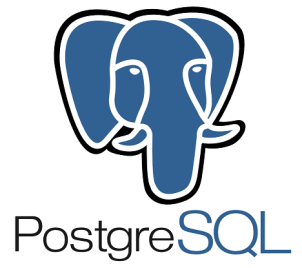 Product Description: PostgreSQL is an open source object-relational database system. It runs on all major operating systems, including Linux, UNIX (AIX, BSD, HP-UX, SGI IRIX, Mac OS X, Solaris, Tru64), and Windows. It is fully ACID compliant, has full support for foreign keys, joins, views, triggers, and stored procedures (in multiple languages). It includes most SQL:2008 data types, including INTEGER, NUMERIC, BOOLEAN, CHAR, VARCHAR, DATE, INTERVAL, and TIMESTAMP. It also supports storage of binary large objects, including pictures, sounds, or video. It has native programming interfaces for C/C++, Java, .Net, Perl, Python, Ruby, Tcl, ODBC, among others.An enterprise class database, PostgreSQL boasts sophisticated features such as MVCC, point in time recovery, tablespaces, asynchronous replication, nested transactions (savepoints),Online/hot backups, a sophisticated query planner/optimizer, and write ahead logging for fault tolerance. It supports international character sets, multibyte character encodings, Unicode, and it is locale-aware for sorting, case-sensitivity, and formatting. It is highly scalable both in the sheer quantity of data it can manage and in the number of concurrent users it can accommodate. There are active PostgreSQL systems in production environments that manage in excess of 4 terabytes of data. Limit					ValueMaximum Database Size		UnlimitedMaximum Table Size			32 TBMaximum Row Size			1.6 TBMaximum Field Size			1 GBMaximum Rows per Table		UnlimitedMaximum Columns per Table		250 - 1600 depending on column typesMaximum Indexes per Table		UnlimitedA service-oriented Architecture applied on the Database.Cluster solution ( Linux/ EDB)ClusteringCitusDB - shards and replicates tables across a scalable, high availability cluster of commodity PostgreSQL servers and parallelizes queries for real-time SQL on big data.Greenplum Database (formerly Bizgres MPP), proprietary. Not so much a replication solution as a way to parallelize queries, and targeted at the data warehousing crowd. Similar to ExtenDB, but tightly integrated with PostgreSQL.GridSQL for EnterpriseDB Advanced Server (formerly ExtenDB)HadoopDB - A MapReduce layer put in front of a cluster of postgres back end servers. Shared-nothing clustering.PL/Proxy - database partitioning system implemented as PL language.pg_shard - extension that shards and replicates table across many servers, can also scale out Amazon RDSsequoia (jdbc, formerly known as c-jdbc)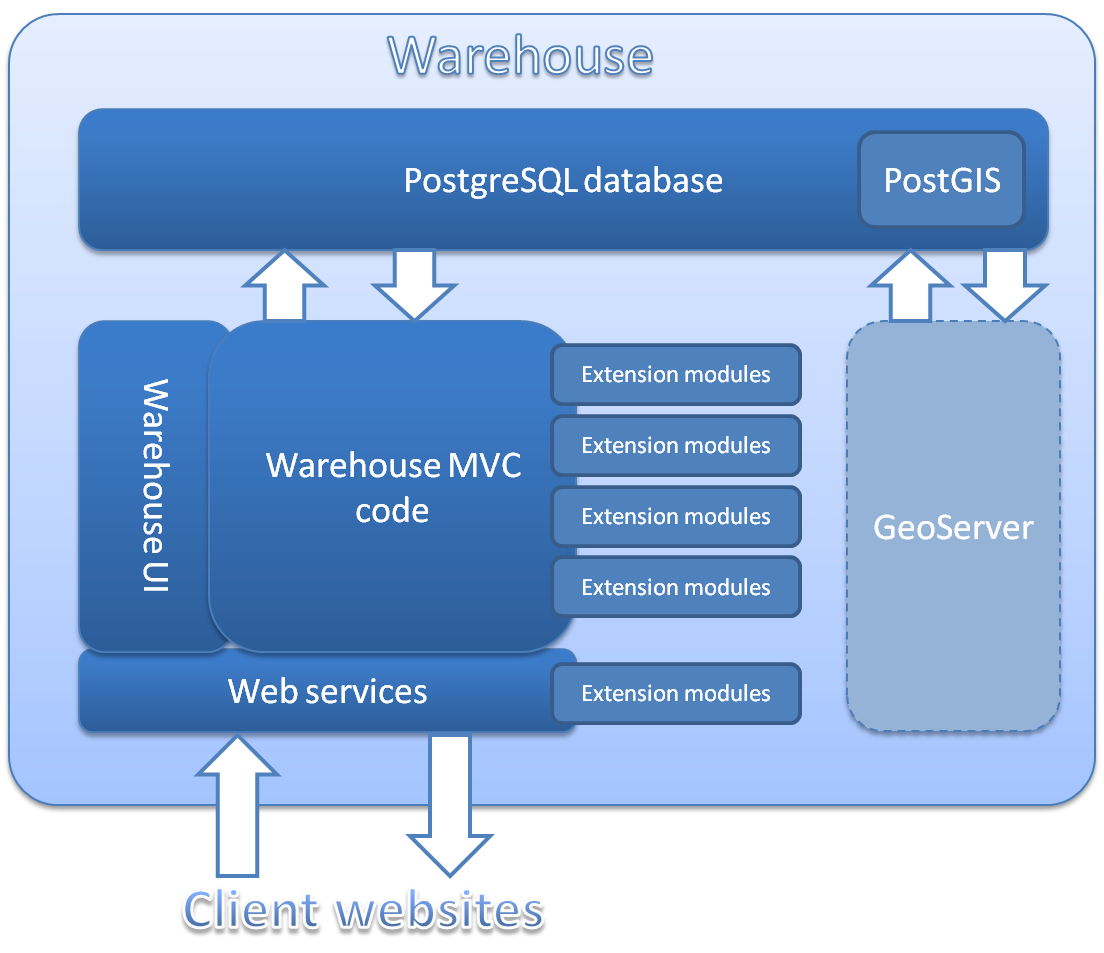 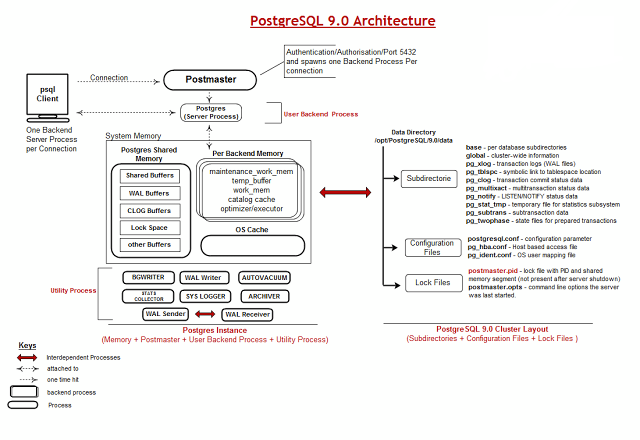 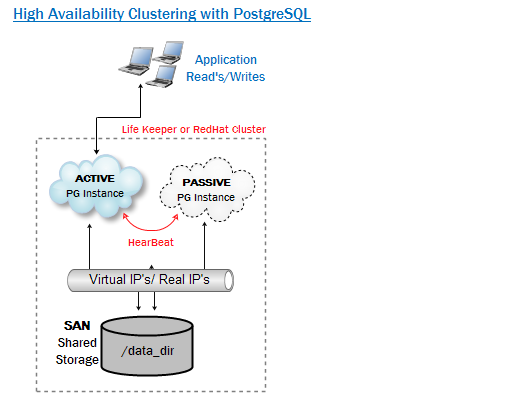 Table partition : http://www.postgresql.org/docs/9.1/static/ddl-partitioning.htmlCluster solution : https://wiki.postgresql.org/wiki/Replication,_Clustering,_and_Connection_PoolingStorage : http://www.postgresql.org/docs/9.1/static/storage-file-layout.html (information) Licencing :PostgreSQL is released under the PostgreSQL License, a liberal Open Source license, similar to the BSD or MIT licenses.PostgreSQL Database Management System (formerly known as Postgres, then as Postgres95)

Portions Copyright (c) 1996-2015, The PostgreSQL Global Development Group
Portions Copyright (c) 1994, The Regents of the University of California

Permission to use, copy, modify, and distribute this software and its documentation for any purpose, without fee, and without a written agreement is hereby granted, provided that the above copyright notice and this paragraph and the following two paragraphs appear in all copies.IN NO EVENT SHALL THE UNIVERSITY OF CALIFORNIA BE LIABLE TO ANY PARTY FOR DIRECT, INDIRECT, SPECIAL, INCIDENTAL, OR CONSEQUENTIAL DAMAGES, INCLUDING LOST PROFITS, ARISING OUT OF THE USE OF THIS SOFTWARE AND ITS DOCUMENTATION, EVEN IF THE UNIVERSITY OF CALIFORNIA HAS BEEN ADVISED OF THE POSSIBILITY OF SUCH DAMAGE.THE UNIVERSITY OF CALIFORNIA SPECIFICALLY DISCLAIMS ANY WARRANTIES, INCLUDING, BUT NOT LIMITED TO, THE IMPLIED WARRANTIES OF MERCHANTABILITY AND FITNESS FOR A PARTICULAR PURPOSE. THE SOFTWARE PROVIDED HEREUNDER IS ON AN "AS IS" BASIS, AND THE UNIVERSITY OF CALIFORNIA HAS NO OBLIGATIONS TO PROVIDE MAINTENANCE, SUPPORT, UPDATES, ENHANCEMENTS, OR MODIFICATIONS.Why not the GNU General Public License?The simple answer is because Postgres like thier license and do not want to change itPros over MSSQL:CSV SupportPostgreSQL runs in Linux, BSD, Windows …etcComplete Procedural language features.Native regular expression supportCustom aggregate functionsUnicode supportFull support of Data typesIt’s Opensource More details & source at http://www.pg-versus-ms.com/Over Sybase: http://www.postgresql.org/message-id/4ED5FD9C020000250004363C@gw.wicourts.govCons: The length of each lexeme must be less than 2K bytesThe length of a tsvector (lexemes + positions) must be less than 1 megabyteThe number of lexemes must be less than 264Position values in tsvector must be greater than 0 and no more than 16,383No more than 256 positions per lexemeThe number of nodes (lexemes + operators) in a tsquery must be less than 32,768More details at http://www.postgresql.org/docs/9.3/static/textsearch-limitations.htmlFAQs:  http://www.postgresql.org/docs/faq/YCSB Benchmarks comparision between PostgreSQL & OracleDB:PostgreSQL VM Details: root @ dbversity : /YCSB-master/logs ] free -g             total       used       free     shared    buffers     cachedMem:             3          3          0          0          0          2-/+ buffers/cache:          0          3Swap:            1          0          1[ root @ dbversity : /YCSB-master/logs ] [ root @ dbversity : /YCSB-master/logs ] cat /proc/cpuinfo |headprocessor       : 0vendor_id       : GenuineIntelcpu family      : 6model           : 44model name      : Intel(R) Xeon(R) CPU           X5650  @ 2.67GHzstepping        : 2microcode       : 26cpu MHz         : 2666.761cache size      : 12288 KBphysical id     : 0[ root @ dbversity : /YCSB-master/logs ] [ root @ dbversity : /YCSB-master/logs ] cat /proc/cpuinfo | grep processorprocessor       : 0processor       : 1[ root @ dbversity : /YCSB-master/logs ] [ root @ dbversity : /YCSB-master/logs ]OracleDB VM Details:[ root @ dbversity : ~ ] free -g             total       used       free     shared    buffers     cachedMem:             7          1          5          0          0          0-/+ buffers/cache:          1          6Swap:           11          0         11[ root @ dbversity : ~ ] [ root @ dbversity : ~ ] [ root @ dbversity : ~ ] [ root @ dbversity : ~ ] df -hFilesystem            Size  Used Avail Use% Mounted on/dev/mapper/rootvg-lv_root                       97G   28G   64G  31% /tmpfs                 3.9G  4.0K  3.9G   1% /dev/shm/dev/sda1             194M   62M  122M  34% /bootswdclinx1:/xenv       2.5T  1.4T  960G  60% /xenv[ root @ dbversity : ~ ] [ root @ dbversity : ~ ] [ root @ dbversity : ~ ] cat /etc/redhat-release .bash_history                 .pki/.bash_logout                  rpms.bash_profile                 .ssh2/.bashrc                       ssh-copy-id.sh.cshrc                        .tcshrclog                           test.shmongodb-linux-i686-3.0.4.tgz  .tpm/.mysql_history                yum.repos.old/.mysql_secret                 [ root @ dbversity : ~ ] cat /etc/redhat-release Red Hat Enterprise Linux Server release 6.6 (Santiago)[ root @ dbversity : ~ ] [ root @ dbversity : ~ ] [ root @ dbversity : ~ ] top -ctop - 09:00:31 up 18:37,  2 users,  load average: 0.00, 0.00, 0.00Tasks: 176 total,   1 running, 175 sleeping,   0 stopped,   0 zombieCpu0  :  0.8%us,  0.3%sy,  0.0%ni, 98.9%id,  0.0%wa,  0.0%hi,  0.0%siCpu1  :  0.8%us,  0.4%sy,  0.0%ni, 98.8%id,  0.1%wa,  0.0%hi,  0.0%siCpu2  :  0.8%us,  0.3%sy,  0.0%ni, 98.8%id,  0.0%wa,  0.0%hi,  0.0%siCpu3  :  0.7%us,  0.3%sy,  0.0%ni, 98.9%id,  0.0%wa,  0.0%hi,  0.0%siMem:   8061328k total,  1928076k used,  6133252k free,   132132k buffSwap: 12582904k total,        0k used, 12582904k free,   603104k cach[ root @ dbversity : ~ ] cat /proc/cpuinfo | headprocessor       : 0vendor_id       : GenuineIntelcpu family      : 6model           : 47model name      : Intel(R) Xeon(R) CPU E7- 8870  @ 2.40GHzstepping        : 2microcode       : 55cpu MHz         : 2394.030cache size      : 30720 KBphysical id     : 0[ root @ dbversity : ~ ] [ root @ dbversity : ~ ] [ root @ dbversity : ~ ] cat /proc/cpuinfo | grep processorprocessor       : 0processor       : 1processor       : 2processor       : 3[ root @ dbversity : ~ ]PostgreSQLOracleDBPostgreSQL Runtime:OracleDB Runtime:Executive Summary:-Performance: Observed very good performance with PostgreSQL when comparing with OracleDB of same set-up in the RDS (Relational Database Service)Functionality highlights:Drawbacks:No Active Cluster